Výzva k podání nabídek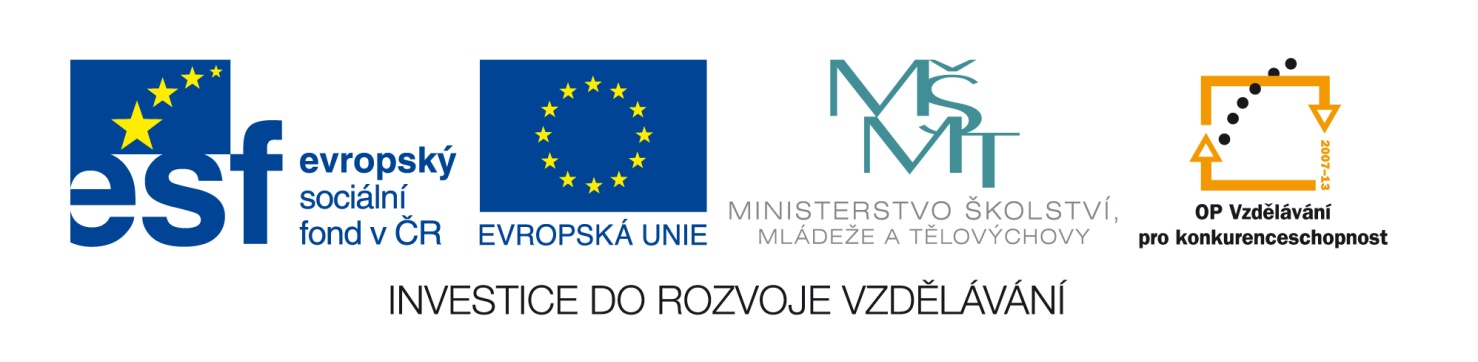 (pro účely uveřejnění na www.msmt.cz nebo www stránkách krajů)*nepovinný údajÚstí nad Orlicí 29. 10. 2013				Mgr. Marek Hoffmann							ředitel školyČíslo zakázky:C131333Název programu:Operační program Vzdělávání pro konkurenceschopnostRegistrační číslo projektuCZ.1.07/1.5.00/34.0929Název projektu:Inovace a zkvalitnění výukyNázev zakázky:Dodávka PC sestav Předmět zakázky (služba/dodávka/stavební práce) Dodávka 17 ks nových nebo repasovaných PC sestav do odborné učebny.Datum vyhlášení zakázky:1. 11.2013 Název/ obchodní firma zadavatele:Gymnázium, Ústí nad Orlicí, T. G. Masaryka 106Sídlo zadavatele:T. G. Masaryka 106, 562 01 Ústí nad OrlicíOsoba oprávněná jednat jménem zadavatele, vč. kontaktních údajů (telefon a emailová adresa)Mgr. Marek Hoffmann, ředitelTel. 465 568 512, mob. 702 292 281Email: hoffmann@gymuo.czIČ zadavatele:00401081DIČ zadavatele:nepřidělenoKontaktní osoba zadavatele, vč. kontaktních údajů (telefon a emailová adresa):Drahomír VrbaMob. 776 271 653,  Email: vrba@gymuo.czLhůta pro podávání nabídek (data zahájení a ukončení příjmu, vč. času)Počátek běhu lhůty pro podávání nabídek: 4. 11. 2013    Konec běhu lhůty pro podávání nabídek: 15. 11. 2013  12:00 hod.Nabídka musí být doručena v písemné podobě na adresu zadavatele. Nabídky doručené po termínu a čase budou ze zadávacího řízení vyřazeny.Popis předmětu zakázky:Předmětem zakázky je dodávka 17 ks stejných nových nebo repasovaných PC sestav s minimálně dvouletou zárukou.Bližší specifikace předmětu zakázky včetně minimálních technických parametrů je uvedena v Zadávací dokumentaci, která je přílohou Výzvy.Předpokládaná hodnota zakázky v Kč:232.000 Kč bez DPH,  (280.720 Kč včetně DPH)Typ zakázkyZakázka malého rozsahu, nejedná se o zadávací řízení podle zákona č. 137/2006 Sb., o veřejných zakázkách.Lhůta dodání (zpracování zakázky)/ časový harmonogram plnění/ doba trvání zakázkyProsinec 2013 Zboží bude dodáno nejpozději do 31. 12. 2013Zakázka bude realizována jako celek v jednom termínu.Místa dodání/převzetí nabídky:Gymnázium, T. G. Masaryka 106, 562 01 Ústí nad OrlicíHodnotící kritéria:Nabídková cena včetně DPH.Požadavek na uvedení kontaktní osoby uchazeče:Uchazeč ve své nabídce uvede kontaktní osobu ve věci zakázky, její telefon a e-mailovou adresu.Požadavek na písemnou formu nabídky (včetně požadavků na písemné zpracování smlouvy dodavatelem):Nabídka musí být zadavateli podána v písemné formě a musí být podepsána osobou oprávněnou jednat jménem uchazeče. Nabídka musí být podána v českém jazyce.Další podmínky pro plnění zakázky:*Další podmínky plnění zakázky jsou uvedeny v zadávací dokumentaci a přílohách zadávací dokumentace. 